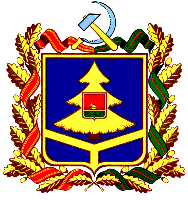 ДЕПАРТАМЕНТ ОБРАЗОВАНИЯ И НАУКИ БРЯНСКОЙ ОБЛАСТИПРИКАЗ от 	02.06.2022		 №	720	                        г. БрянскОб итогах областного конкурса «Защити озоновый слой и климат Земли»В соответствии с приказом департамента образования и науки Брянской области от 18.01.2022г. № 38 ГАУДО «Брянский областной эколого-биологический центр» с января по май 2022 года был организован и проведен областной конкурс «Защити озоновый слой и климат Земли» (далее – Конкурс).В Конкурсе приняли участие более 100 учащихся образовательных организаций. Члены жюри отмечают высокий уровень конкурсных работ, представленных муниципальными органами управления образованием Дубровского, Дятьковского, Гордеевского, Клетнянского, Погарского, Унечского  муниципальных районов, Стародубского, Жуковского муниципальных округов.Подводя итоги Конкурса,ПРИКАЗЫВАЮ: Утвердить решение жюри об итогах Конкурса согласно Приложению №1. Наградить грамотами департамента образования и науки Брянской области победителей и призеров Конкурса из числа обучающихся, а также подготовивших их педагогических работников на основании Приложения №2.Контроль за исполнением настоящего приказа оставляю за собой.Врио по руководству  департаментом				образования и науки Брянской области 				Н.В. ЧерняковаПриложение 1к приказу №__720________от ___02.06.2022_________РЕШЕНИЕ ОРГКОМИТЕТАс правами жюриоб итогах областного конкурса «Защити озоновый слой и климат Земли»Рассмотрев предоставленные на областной конкурс «Защити озоновый слой и климат Земли» работы, оргкомитет с правами жюри принял решение:Определить следующие призовые места:в номинации «Рисунок»1 место 	– Василькова Надежда, обучающаяся МБОУДО Стародубский центр детского творчества (руководитель – Поклонская С.А.);2 место 	– Трубина Елизавета, учащаяся 2 класса МБОУ Троснянская   средняя общеобразовательная школа Жуковского района (руководитель – Воробьева Л.В.);3 место 	– Селифонтова Варвара, Комарова Кристина, учащиеся 4 класса МБОУ Троснянская   средняя общеобразовательная школа Жуковского района (руководитель – Дегтярева С.Л.);– Федорова Варвара, учащаяся 3 класса МБОУ Троснянская   средняя общеобразовательная школа Жуковского района (руководитель – Ващилина Л.А.);в номинации «Плакат»(возрастная категория 5-8 классы)1 место 	– Лозобко Тимофей, учащийся  5 класса МБОУ «Дохновичская средняя общеобразовательная школа» Стародубского муниципального округа (руководитель – Лозобко А.И.);2 место 	– Винник Александр,  учащийся  7 класса МБОУ «Стародубская средняя общеобразовательная№1» (руководитель – Смирнова Л.А.);	– Забувайло Алёна, Коваленко Юлия, учащиеся  5 класса МБОУ Петровобудская  основная общеобразовательная школа  Гордеевского района (руководитель – Коваленко С.Д.);3 место  	– Жупаненко Руслан, учащийся 8 класса МБОУ Давыдчинская основная общеобразовательная школа Дубровского района (руководитель – Коляникова Л.А.);– Сенченков Алексей, учащийся 8 класса МБОУ Летошницкая средняя общеобразовательная школа Жуковского муниципального округа (руководитель  - Шевелева Г.Н.);(возрастная категория 9-11 классы)1 место 	– Яковец Елизавета, учащаяся  10 класса МБОУ Борщовская средняя общеобразовательная школа Погарского района (руководитель – Легкая О.А.);2 место 	– Кулага Полина,  обучающаяся  МАУДО Центр по работе с одаренными детьми и талантливой молодежью «ВЕГА»  Дятьковского района (руководитель – Изотова Н.В.);3 место  	– Сосулина Анна, учащаяся 11 класса МБОУ Средняя общеобразовательная школа №1 п. Клетня (руководитель – Желудова Н.Д.);в номинации «Учебно-исследовательские работы и Рефераты»1 место	–  Борздый Борис, учащийся 9 класса МБОУ «Шкрябинская средняя общеобразовательная школа» Стародубского муниципального округа (руководитель – Поддубная Н.Г.);2 место	–  Сафонова Алина, учащаяся 10 класса МОУ - Средняя общеобразовательная школа №4 г. Унеча (руководитель – Феоклистова И.В.);3 место	– Ковалева Дарья, учащаяся 9 класса МБОУ Струговобудская основная общеобразовательная школа  Гордеевского района (руководитель – Лакизо Е.В.);в номинации «Социальная видеореклама»1-2 место 	– не присуждалось;3 место – Умрик Артём, учащийся 10 класса МБОУ Гордеевская средняя общеобразовательная школа (руководитель – Богинская Н.В.).   Приложение 2                                                                                      к приказу №________                                                                                         от «___»_______ 2022г.списокпедагогических работников, подготовивших победителей и призеров областного конкурса«Защити озоновый слой и климат Земли» Богинская Нина Владимировна, учитель химии МБОУ Гордеевская средняя общеобразовательная школа.Ващилина Любовь Анатольевна, учитель начальных классов МБОУ Троснянская   средняя общеобразовательная школа Жуковского района.Воробьева Лариса Васильевна, учитель начальных классов МБОУ Троснянская   средняя общеобразовательная школа Жуковского района.Дегтярева Светлана Леонидовна, учитель начальных классов МБОУ Троснянская   средняя общеобразовательная школа Жуковского района. Желудова Наталья Дмитриевна, учитель МБОУ Средняя общеобразовательная школа №1 п. Клетня. Изотова Надежда Владимировна, педагог-организатор МАУДО Центр по работе с одаренными детьми и талантливой молодежью «ВЕГА»  Дятьковского района.Коваленко Светлана Дмитриевна, учитель географии, ИЗО МБОУ Петровобудская  основная общеобразовательная школа  Гордеевского района.Коляникова Лариса Александровна, учитель изобразительного искусства МБОУ Давыдчинская основная общеобразовательная школа Дубровского района. Лакизо Елена Владимировна, учитель МБОУ Струговобудская основная общеобразовательная школа  Гордеевского района. Легкая Оксана Александровна, учитель МБОУ Борщовская средняя общеобразовательная школа Погарского района.Лозобко Алла Игоревна, учитель ИЗО МБОУ «Дохновичская средняя общеобразовательная школа» Стародубского муниципального округа. Поддубная Нина Георгиевна, учитель химии МБОУ «Шкрябинская средняя общеобразовательная школа» Стародубского муниципального округа.Поклонская Светлана Александровна, педагог дополнительного образования МБОУДО Стародубский центр детского творчества.Смирнова Людмила Андреевна, учитель географии МБОУ «Стародубская средняя общеобразовательная№1». Феоклистова Ирина Владимировна, учитель биологии МОУ - Средняя общеобразовательная школа №4 г. Унеча. Шевелева Галина Николаевна, учитель биологии и химии МБОУ Летошницкая средняя общеобразовательная школа Жуковского муниципального округа.